Helen Keller Elementary PTAMarch 11, 2019Meeting Agenda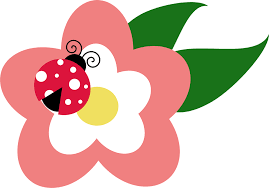 Call to Order Secretary’s Report: Approval of February 2019 MinutesPrincipal’s ReportBoard Member’s Report (Jeff Brinker) Teacher’s ReportPresident’s ReportThank you to Jessica Cislo and Mary Johnson (IFFF), Katie Bonus and Brooke Ryan (Silent Auction), Sheila Robine (Kids Raffle)MI PTA Advocacy – sign up to receive emails or link to like their facebook page.  Advocacy Day 3/21 https://www.michiganpta.org/advocacy.htmlYMCA Summer CampsMemorial Day ParadeSchool Finance Research Collaborative – for information and to sign up for communications www.fundmischools.orgFree Digital Age Presentation at ROMS for students and parents on 4/17 https://www.eventbrite.com/e/roms-pta-digital-families-community-event-tickets-58003000536RO Council looking for a PresidentTreasurer’s ReportCommittee Reports: Book Fair:  Sally GilreathBox Tops:  Lori KlopfensteinRestaurant Night:  BWs March 13th, 4:00 – 9:00 pm, show flyer for 20% IFFF Raffle:  Jessie CisloVolunteer Raffle:  Megan O’SheaOld BusinessNew BusinessProposal for new executive board job descriptionsNext Meeting: Monday, April 8, 2019 at 7 p.m. in the Media Center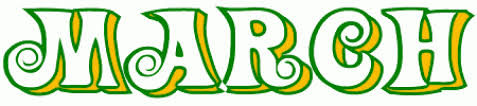 